Person Specification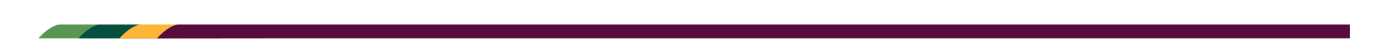 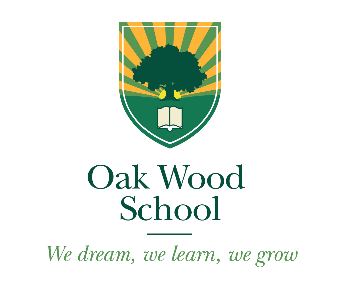 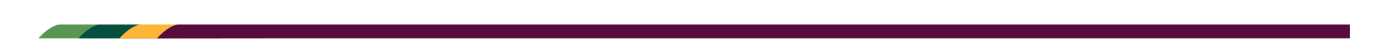 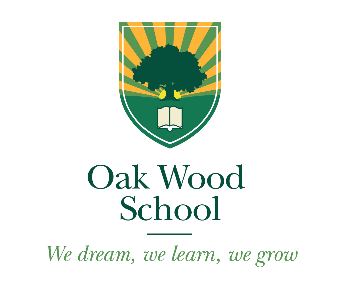 Clerk to GovernorsIt is essential that your application includes evidence of your experience against the requirements of the person specification, and the interview process will be designed with a view to assessing this evidence.  Qualifications   Professional business or administration qualifications and/or equivalent experience Be able to demonstrate a willingness to attend appropriate training regularlyHave already attended, or make a commitment to attend, the National Training Programme for Clerks or equivalent training availableExperience   Having attended relevant personal and/or professional developmentExcellent customer care skills and being able to work with people from a diverse range of backgroundsWorking in an environment where experiences included taking initiative and self-motivationBeing a clear communicator and managing information effectivelyWorking and developing as a member of a teamProfessional Knowledge and Understanding  Excellent listening, oral, grammar, numeracy and literacy skillsSound experience in minuting meeting and/or note takingKnowledge and experience of writing agendas and accurate concise minutesExcellent ICT skills including MS Word, MS Excel, MS PowerPoint and use of email and the internetOrganising their time and working to deadlinesOrganising meetings and co-ordinating peopleExcellent record keeping, information retrieval, research and dissemination of data/documentationConfident speaking skills, especially in front of groups, and able to articulate well in clear EnglishSkills in developing and maintaining professional working relationships with internal and external contactsKnowledge of school governing board proceduresKnowledge of education legislation, guidance and legal requirementsKnowledge of the roles and responsibilities of the governing boardKnowledge of equal opportunities and human rights legislationKnowledge of safeguarding childrenKnowledge of data protection legislationPersonal Characteristics  •	Be a person of integrity•	Be able to maintain confidentiality•	Be able to remain impartial•	Have a flexible approach to working hours•	Be understanding to the needs of others•	Have an openness to learning and change•	Have a positive attitude to personal development and training•	Be able to confidently address groups of people and individuals•	Have excellent interpersonal skills•	Have an eye for written detail•	Be confident in dealing with people in contentious, complex and sensitive circumstances